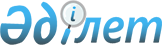 О внесении изменений в постановление акимата от 2 июня 2015 года № 184 "Об определении критериев по выбору видов отчуждения коммунального имущества"Постановление акимата города Лисаковска Костанайской области от 20 сентября 2016 года № 429. Зарегистрировано Департаментом юстиции Костанайской области 19 октября 2016 года № 6657
      В соответствии со статьей 31 Закона Республики Казахстан от 23 января 2001 года "О местном государственном управлении и самоуправлении в Республике Казахстан", постановлением Правительства Республики Казахстан от 31 декабря 2015 года № 1174 "О внесении изменения в постановление Правительства Республики Казахстан от 9 августа 2011 года № 920 "Об утверждении Правил продажи объектов приватизации" акимат города Лисаковска ПОСТАНОВЛЯЕТ:
      1. Внести в постановление акимата города Лисаковска от 2 июня 2015 года № 184 "Об определении критериев по выбору видов отчуждения коммунального имущества" (зарегистрировано в Реестре государственной регистрации нормативных правовых актов под № 5680, опубликовано 16 июля 2015 года в газете "Лисаковская новь") следующие изменения:
      заголовок на казахском языке изложить в новой редакции, заголовок на русском языке не изменяется;
      приложение к вышеуказанному постановлению изложить в новой редакции согласно приложению к настоящему постановлению.
      2. Контроль за исполнением настоящего постановления возложить на заместителя акима города Конкабаева Н.Н.
      3. Настоящее постановление вводится в действие по истечении десяти календарных дней после дня его первого официального опубликования. Критерии по выбору видов отчуждения коммунального имущества
					© 2012. РГП на ПХВ «Институт законодательства и правовой информации Республики Казахстан» Министерства юстиции Республики Казахстан
				
      Аким города

А. Исмагулов
Приложение
к постановлению акимата
от 20 сентября 2016 года
№ 429Приложение
к постановлению акимата
от 2 июня 2015 года
№ 184
№ п/п
Наименование критериев
Виды отчуждения
1
Отсутствие заинтересованности государства в дальнейшем контроле над объектом приватизации;

необходимость получения денежных средств в бюджет от продажи объекта приватизации в установленные законодательством сроки;

необходимость реализации объекта приватизации по максимально возможной цене и привлечения широкого круга участников торгов;

реализация ценных бумаг, принадлежащих государству, при отсутствии заинтересованности государства в дальнейшем их контроле.
Проведение торгов в форме аукциона
2
Необходимость получения денежных средств в бюджет от продажи объекта приватизации в установленные законодательством сроки;

необходимость сохранения контроля государства над объектом приватизации на определенный период времени путем установления условий продажи;

необходимость реализации объекта приватизации по максимальной возможной цене;

реализации ценных бумаг, принадлежащих государству, при наличии необходимости сохранения контроля государства над объектом приватизации на определенный период времени путем установления условий продажи.
Проведение торгов в форме тендера
3
Необходимость сохранения на определенный период времени контроля государства за выполнением условий договора доверительного управления, имущественного найма (арены) с правом последующего выкупа доверительным управляющим, нанимателем (арендатором).
Прямая адресная продажа